[TITRE DE VOTRE ÉVÉNEMENT]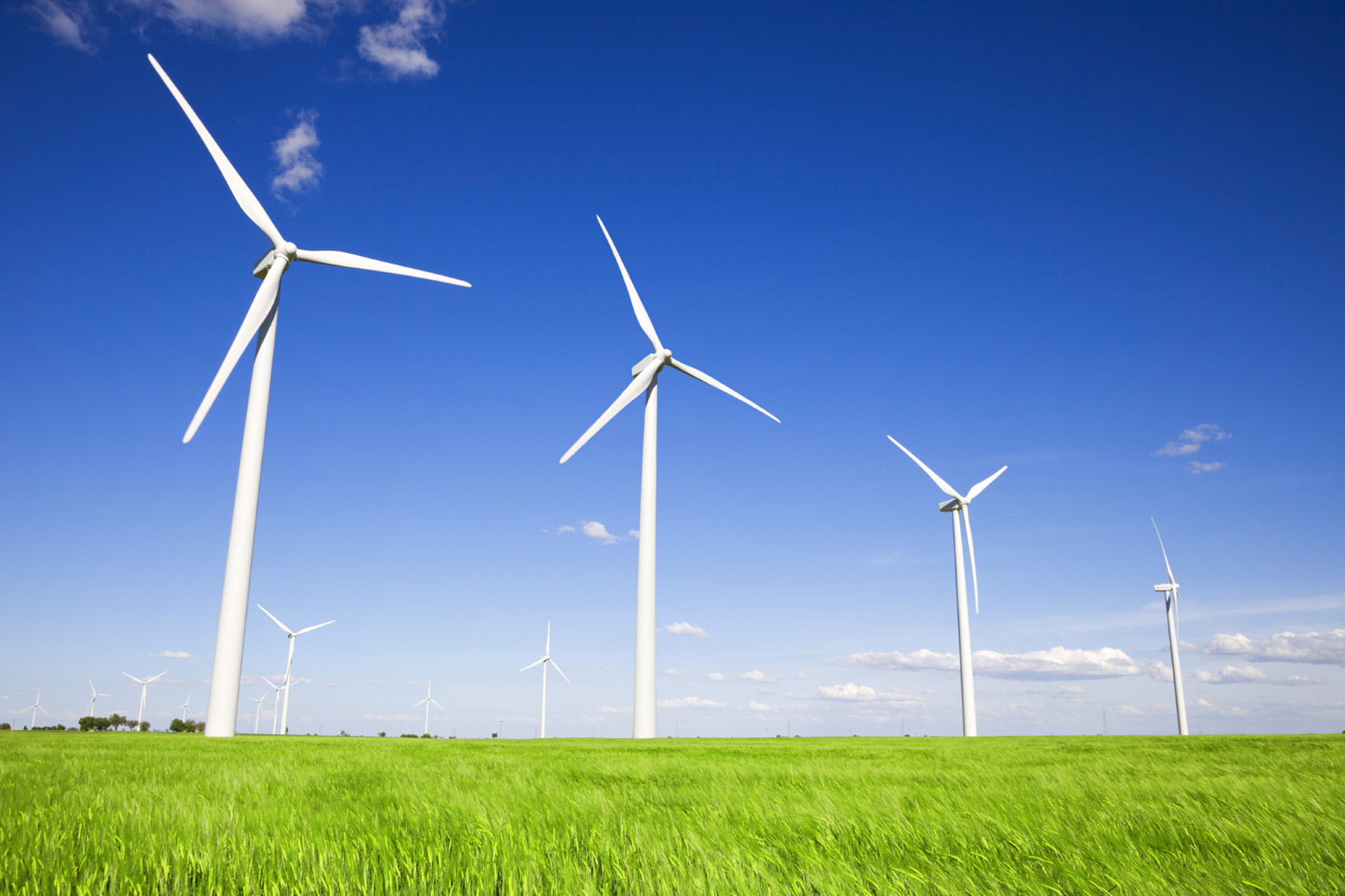 [Description/sous-titre de l’événement][Pour remplacer n’importe quel texte d’espace réservé (comme celui-ci), sélectionnez-le et commencez à saisir du texte. (N’incluez pas d’espace à droite ou à gauche des caractères dans votre sélection.)][Pour remplacer la photo, il suffit de la supprimer, puis sous l’onglet Insérer, de cliquer sur Image.][Vous voulez ajouter du texte? [Retrouvez les options de mise en forme du texte incluses dans ce prospectus d’un simple clic, à partir de l’onglet Accueil, dans le groupe Styles.][Date de l’événement]   [Horaire][Lieu], [Adresse], [Ville, Province Code postal][Site Web], [Courriel]